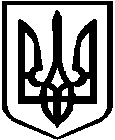 УкраїнаБЕРДИЧІВСЬКА РАЙОННА РАДАЖИТОМИРСЬКОЇ ОБЛАСТІП Р О Т О К О Л  № 10спільного засідання постійних комісій районної ради з питань регламенту, депутатської етики, законності та правопорядку;з питань бюджету та комунальної власності; з питань соціально-економічного розвитку, підприємництва, транспорту та інфраструктури  24.11.2023 року                                      	Присутні: Каченюк М.П., Вержибок В.І., Курсон К.І., Гриневич М.С., Марківський А.П., Слободянюк Ю.А., Надрага Н. П., Гладишко І.В., Томашевська С.Б., Ковтанюк Д.П., Вахнюк С.Ю., Маліновський І.А.Запрошені: Балянов О.О. –  голова районної ради;  Діхтяр В.І. –  заступник голови районної ради;                                             ПОРЯДОК ДЕННИЙПро внесення змін до рішення Бердичівської районної ради від 02.12.2020 р.  № 11 «Про обрання складу постійних комісій
районної ради».Доповідач: Томашевська Софія Броніславівна – радник голови районної радиПро звіт голови районної ради.Доповідач: Балянов Олександр Олександрович – голова районної радиПро звернення депутатів Бердичівської районної ради Бердичівського району до Житомирської обласної військової адміністрації та Житомирської обласної ради щодо фінансової підтримки діяльності Бердичівської районної ради.Доповідач: Томашевська Софія Броніславівна – радник голови районної радиПро внесення змін до рішення районної ради від 25.08.2023 року№148 «Про затвердження Програми підтримки діяльності Бердичівської районної ради по забезпеченню сталого розвитку місцевого самоврядування та реалізації заходів спрямованих на соціально-економічний розвиток Бердичівського району на 2023-2025 роки».Доповідач: Томашевська Софія Броніславівна – радник голови районної радиПро підтримку перейменування селища  Першотравневе Вчорайшенської сільської ради Бердичівського району.Доповідач: Томашевська Софія Броніславівна – радник голови районної радиПро включення об’єктів нерухомого майна до Переліку 2 типу.Доповідач: Томашевська Софія Броніславівна – радник голови районної радиПро план роботи районної ради на І півріччя 2024 року.Доповідач: Томашевська Софія Броніславівна – радник голови районної радиПро внесення змін до Положення про звання «Почесний громадянин Бердичівського району».Доповідач: Томашевська Софія Броніславівна – радник голови районної радиПро зняття з контролю окремих рішень районної ради.Доповідач: Томашевська Софія Броніславівна – радник голови районної радиПро затвердження розпорядження голови районної державної адміністраціїДоповідач: Сульженко Ліна Євгенівна – т.в.о. начальника відділу фінансів Бердичівської районної державної адміністрації Про районний бюджет Бердичівського району на 2024 рік.Доповідач: Сульженко Ліна Євгенівна – т.в.о. начальника відділу фінансів Бердичівської районної державної адміністраціїПро дострокове припинення повноважень депутата районної  радиДоповідач: Томашевська Софія Броніславівна – радник голови районної радиПро дострокове припинення повноважень депутата районної  радиДоповідач: Томашевська Софія Броніславівна – радник голови районної радиПро дострокове припинення повноважень депутата районної  радиДоповідач: Томашевська Софія Броніславівна – радник голови районної радиРізне1.СЛУХАЛИ: Каченюка М.П. - голову постійної комісії, який повідомив, що у зв’язку з відсутністю кворуму постійних комісій з питань регламенту, депутатської етики, законності та правопорядку; з питань соціально-економічного розвитку, підприємництва, транспорту та інфраструктури депутати цих комісії участь у голосуванні не беруть2. СЛУХАЛИ:Каченюка М.П. –  який ознайомив із  порядком  денним засідання. ВИРІШИЛИ:затвердити порядок денний спільного засідання постійних комісії.Голосували «за» - одноголосно3.СЛУХАЛИ: Томашевську С.Б. -  радника голови районної ради, Про внесення змін до рішення Бердичівської районної ради від 02.12.2020 р.  № 11 «Про обрання складу постійних комісій районної ради», яка повідомила, що до апарату Бердичівської районної ради надійшла заява депутата районної ради Самчик Марії Максимівні про те, що вона одружилася і змінила прізвище на «Березюк»,  відповідно необхідно змінити прізвище в списках депутатах. Так як депутат є в складі постійної комісії, необхідно внести зміни в рішення районної ради від 02.12.2020 р.  № 11. Також в проекті рішення вказано, що всі протокольні рішення районної ради, в яких зазначено прізвище депутата «Самчик», залишаються чинними, при цьому, з моменту вступу в силу даного рішення,  під час прийняття нових рішень  зазначається нове прізвище  «Березюк».ВИРІШИЛИ: погодити та винести дане питання на розгляд сесії районної ради. Голосували «за» - одноголосно4.СЛУХАЛИ: Балянова О.О.– голову районної ради, про звіт голови районної ради.ВИРІШИЛИ: погодити та винести дане питання на розгляд сесії районної ради. Голосували «за» - одноголосно5.СЛУХАЛИ: Томашевську С.Б. – радника голови районної ради, про звернення депутатів Бердичівської районної ради Бердичівського району до Житомирської обласної військової адміністрації та Житомирської обласної ради щодо фінансової підтримки діяльності Бердичівської районної ради.ВИСТУПИЛИ: Балянов О.О. – який повідомив, що Бердичівська районна рад брала участь у зустрічі голів районних рад в  Житомирській обласній раді,  у З’їзді  голів обласних районних рад в м.Києві,  плідно співпрацює з Українською асоціацією обласних та районних рад. Також зауважив що на наступний 2024 рік  Бердичівській районній раді виділено кошти лише на заробітну плату. На оплату комунальних послуг фінансування не передбачене. Тому для забезпечення безперебійного та ефективного виконання депутатським корпусом та виконавчим апаратом районної ради своїх повноважень, вирішення проблем соціально-економічного характеру та збереження комунального майна в належному стані, Бердичівська районна рада порушує клопотання перед головою Житомирської обласної державної адміністрації, Житомирською обласною радою щодо передбачення фінансового ресурсу у обласному бюджеті на підтримку діяльності районних рад Житомирської області у 2024 році  та  прийняття Програми фінансової підтримки районних рад Житомирської області.ВИРІШИЛИ: погодити та винести дане питання на розгляд сесії районної ради. Голосували «за» - одноголосно6.СЛУХАЛИ: Томашевську С.Б. – радника голови районної ради, про внесення змін до рішення районної ради від 25.08.2023 року№148 «Про затвердження Програми підтримки діяльності Бердичівської районної ради по забезпеченню сталого розвитку місцевого самоврядування та реалізації заходів спрямованих на соціально-економічний розвиток Бердичівського району на 2023-2025 роки», яка зазначила, що у паспорті Програми необхідно доповнити графу «учасники (співвиконавці) Програми»  словами «Житомирська обласна рада»; графу «джерела фінансування заходів Програми» доповнити словами «обласний бюджет Житомирської області».  У додатку до Програми пункти 1-8  таблиці у розділі «Джерела фінансування» доповнити словами «обласний бюджет Житомирської області».ВИРІШИЛИ: погодити та винести дане питання на розгляд сесії районної ради. Голосували «за» - одноголосно 7.СЛУХАЛИ: Томашевську С.Б. – радника голови районної ради, про підтримку перейменування селища  Першотравневе Вчорайшенської сільської ради Бердичівського району, яка повідомила, що до Бердичівської районної ради звернулась Вчорайшенська сільська рада із клопотанням про перейменування селища  Першотравневе на Лебединське. Керуючись статтею 43 Закону України «Про місцеве самоврядування в Україні», Законом України «Про забезпечення функціонування української мови як державної», статтями 6,7,8 Закону України «Про географічні назви», розглянувши пакет документів, надісланий Вчорайшенською сільською радою, Бердичівська районна рада дійшла висновку, що відповідно до чинного законодавства процедуру перейменування дотримано. В свою чергу необхідно звернутись до Житомирської обласної ради з відповідним поданням, щодо підтримки перейменування селища Першотравневе Вчорайшенської сільської ради Бердичівського району Житомирської області. ВИРІШИЛИ: погодити та винести дане питання на розгляд сесії районної ради. Голосували «за» - одноголосно8. СЛУХАЛИ: Томашевську С.Б. – радника голови районної ради, про  включення об’єктів нерухомого майна до Переліку 2 типу, яка повідомила, що Бердичівська районна рада, за підтримки   благодійного фонду РОКАДА, працює над створенням безпечного простору для внутрішньопермішених осіб, які постраждали від військової агресії російської федерації. Тому для даного проекту необхідно включити до Переліку другого типу об’єкти нерухомого майна спільної власності, а саме частину приміщень другого поверху, за адресою м. Бердичів, вулиця Садова,3, щодо яких прийнято рішення про передачу в оренду без аукціону.ВИСТУПИВ : Балянов О.О. – який повідомив, що даний благодійний фонд зробить ремонт у даній частині приміщення, та закупить необхідну техніку, для створення безпечного простору.Томашевська С.Б., яка повідомила, що затвердження даного проекту буде здійснюватись повноваженим верховного комісара з питань біженців ООН.ВИРІШИЛИ: погодити та винести дане питання на розгляд сесії районної ради. Голосували «за» - одноголосно 9. СЛУХАЛИ: Томашевську С.Б. – радника голови районної ради, про план роботи районної ради на І півріччя 2024 року. ВИРІШИЛИ: погодити та винести дане питання на розгляд сесії районної ради. Голосували «за» - одноголосно 10. СЛУХАЛИ: Томашевську С.Б. – радника голови районної ради, про внесення змін до Положення про звання «Почесний громадянин Бердичівського району».ВИРІШИЛИ: погодити та винести дане питання на розгляд сесії районної ради. Голосували «за» - одноголосно 11. СЛУХАЛИ: Томашевську С.Б. – радника голови районної ради, про зняття з контролю окремих рішень районної радиВИРІШИЛИ: погодити та винести дане питання на розгляд сесії районної ради. Голосували «за» - одноголосно 12. СЛУХАЛИ: Сульженко Л.Є. – т.в.о. начальника відділу фінансів Бердичівської районної державної адміністрації, про затвердження розпорядження голови районної державної адміністрації, яка повідомила, що на розгляд комісії пропонується проект рішення про затвердження розпорядження голови райдержадміністрації (начальника районної військової адміністрації) «Про схвалення проекту рішення районної ради «Про районний бюджет Бердичівського району на 2024 рік».ВИРІШИЛИ: погодити та винести дане питання на розгляд сесії районної ради. Голосували «за» - одноголосно 13. СЛУХАЛИ: Сульженко Л.Є. – т.в.о. начальника відділу фінансів Бердичівської районної державної адміністрації, про районний бюджет Бердичівського району на 2024 рік.ВИРІШИЛИ: погодити та винести дане питання на розгляд сесії районної ради. Голосували «за» - одноголосно 14. СЛУХАЛИ: Томашевську С.Б. – радника голови районної ради, про дострокове припинення повноважень депутата районної  ради, яка повідомила, що до Бердичівської районної ради звернувся із заявою про складання депутатських повноважень депутат Порхун Олена Миколаївна. Заява написана власноруч згідно чинного законодавства.ВИРІШИЛИ: погодити та винести дане питання на розгляд сесії районної ради. Голосували «за» - одноголосно 15. СЛУХАЛИ: Томашевську С.Б. – радника голови районної ради, про дострокове припинення повноважень депутата районної  ради, яка повідомила, що до Бердичівської районної ради звернувся із заявою про складання депутатських повноважень депутат Ковтанюк Дмитро Петрович. Заява написана власноруч згідно чинного законодавства.ВИРІШИЛИ: погодити та винести дане питання на розгляд сесії районної ради. Голосували «за» - одноголосно 16. СЛУХАЛИ: Томашевську С.Б. – радника голови районної ради, про дострокове припинення повноважень депутата районної  ради, яка повідомила, що до Бердичівської районної ради звернувся із заявою про складання депутатських повноважень депутат Вдовиченко Ігор Миколайович. Заява написана власноруч згідно чинного законодавства.ВИРІШИЛИ: погодити та винести дане питання на розгляд сесії районної ради. Голосували «за» - одноголосно Голова постійної комісій районної ради з питань бюджету та комунальної власності_____________      Каченюк М.П.Секретар постійної комісій районної ради з питань бюджету та комунальної власності ____________        	Курсон К. І.